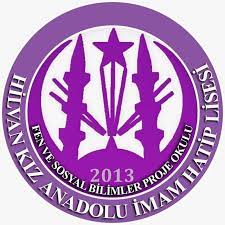 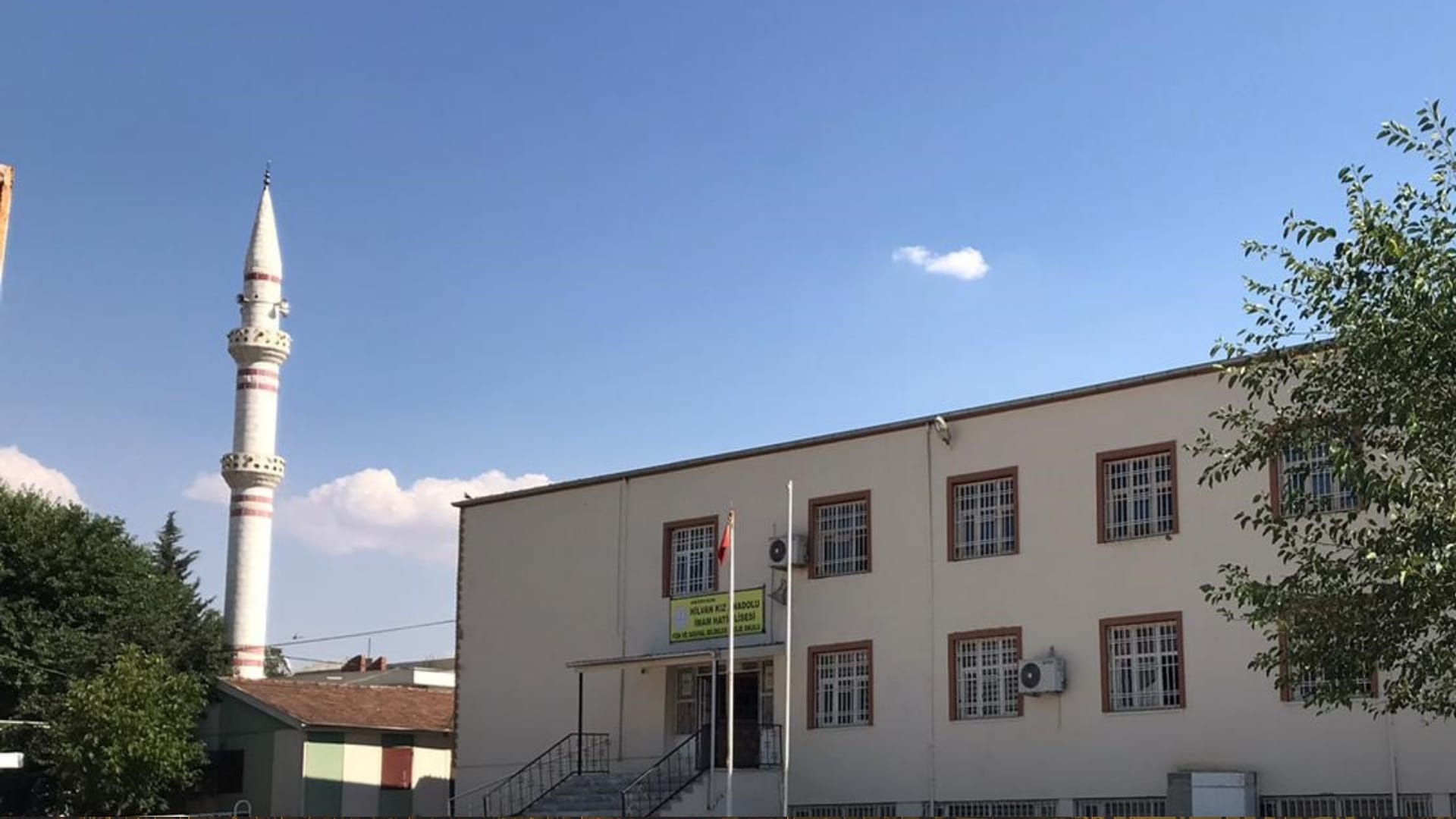 2024-2028 STRATEJİK PLANI 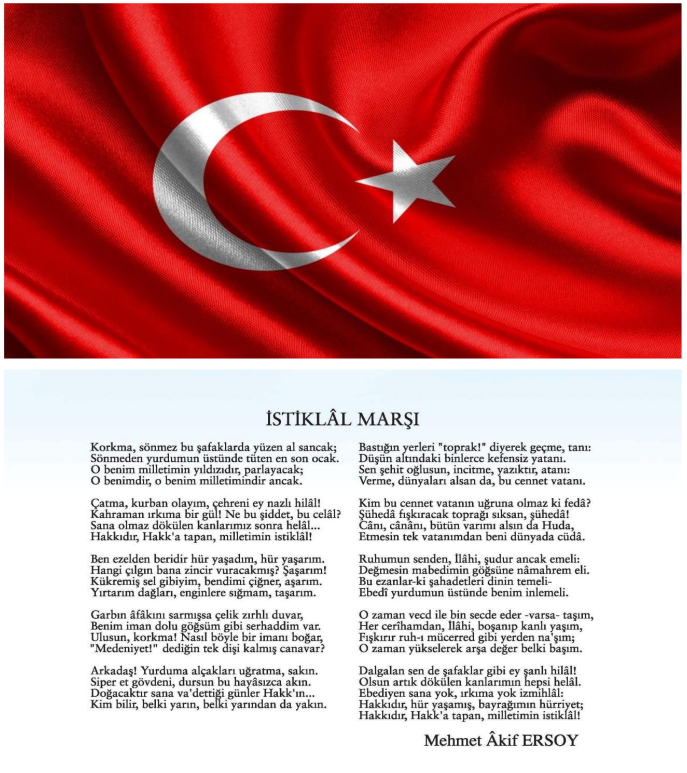 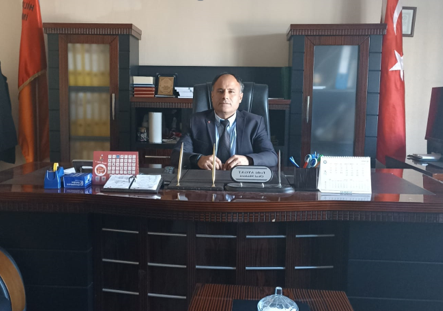 OKUL MÜDÜRÜNÜN SUNUŞUİş ve işlemleri daha etkin verimli yapmak için planlama yapmak gerekir. Çalışma yaşamında her gün teknolojik ve sosyolojik değişiklikler gerçekleşiyor. Ortaya çıkan sorunlar karşısında şaşırıp hatalar yapmadan çıkış yolları ve çözümler bulabilmek daha önceden bunları görebilmeyi ve önlemler almayı gerektirir. Plansızlık ve düzensizlik sorunları beraberinde getirecektir. İyi bir plan yapmak için ilk önce nerede ve hangi durumda olduğumuzu bilmemiz gereklidir. Buradan hareketle varmak istediğimiz amacı belirleriz. Bu amaca ulaşmak içinde çeşitli stratejiler geliştirmek gerekmektedir. Eğitim kalitemizi yükseltmek için yapmış olduğumuz Stratejik Eylem Planımız mevcut koşullarımızı değerlendirmek; zayıf ve güçlü yönlerimizi belirlemek; vizyonumuz ve misyonumuz doğrultusunda hedeflerimizi açığa çıkarmak yollarıyla, kendini doğal süreci dâhilinde yenileyen dünyaya uyum sağlayacak ve onun bu gelişim sürecine etkin olarak müdahil olabilecek nitelikte bireyler yetiştirme, güzel bir gelecek yaratma ve bir manada geleceğe hazır olmaya çalışmaktan ziyade geleceği ellerimizde şekillendirme, şeffaflığı ve denetlenebilme özelliğini ortaya çıkarma arzusuna hizmet etmektedir. Gelişen ve sürekliliği izlenebilen, bilgi ve planlama temellerine dayanan güçlü bir yaşam standardı ve ekonomik yapı; stratejik amaçlar, hedefler ve planlanmış zaman diliminde gerçekleşecek uygulama faaliyetleri ile stratejik plan oluşabilmektedir. Hilvan Kız Anadolu İmam Hatip Lisesinde evvela öğretmen, Müdür Yardımcısı, ardından  Müdür Başyardımcısı olarak hizmet verdim. 2023’ten beri de Okul Müdürü olarak bu tarihî eğitim kurumuna hizmet verme gayreti içerisindeyim. Kendi değerlerini tanıyan, bilen ve bu değerlere sahip çıkan bireyler yetiştirmek amacıyla kurulan imam hatip liselerinin bir parçası olmaktan gurur duymaktayız. Planın hazırlanmasında emeği geçen Strateji Yönetim Ekibi’ ne tüm kurum ve kuruluşlara öğretmen, öğrenci ve velilerimize teşekkür ederim.                                                                                                                                                 FETHİ AYGAT                                                                                                                                                Okul  MüdürüİÇİNDEKİLERBÖLÜM I: GİRİŞ ve PLAN HAZIRLIK SÜRECİ2024-2028 dönemi stratejik plan hazırlıkları İl Milli Eğitim Müdürlüğünün duyurusuyla Üst Kurul ile Stratejik Plan Ekibinin oluşturulması ile başlamıştır. Ekip tarafından İl Milli Eğitim Müdürlüğünün çalışma takvimine göre ilk aşamada durum analizi çalışmaları yapılmış ve durum analizi aşamasında paydaşlarımızın plan sürecine aktif katılımını sağlamak üzere öğretmen öğrenci ve veli paydaş anketleri uygulanarak, toplantı ve görüşmeler yapılmıştır. 	Durum analizinin ardından geleceğe yönelim bölümüne geçilerek okulumuzun amaç, hedef, gösterge ve eylemleri İl ve İlçe Milli Eğitim Müdürlüklerimizle uyumlu olarak belirlenmiştir. Çalışmaları yürüten ekip ve kurul bilgileri altta verilmiştir.STRATEJİK PLAN ÜST KURULUBÖLÜM II: DURUM ANALİZİDurum analizi bölümünde okulumuzun mevcut durumu ortaya konularak neredeyiz sorusuna yanıt bulunmaya çalışılmıştır. Bu kapsamda okulumuzun kısa tanıtımı, okul künyesi ve temel istatistikleri, paydaş analizi ve görüşleri ile okulumuzun Güçlü Zayıf Fırsat ve Tehditlerinin (GZFT) ele alındığı analize yer verilmiştir.Okulun Kısa Tanıtımı2004 yılında Hilvan Lisesi olarak eğitim-öğretime başlayan okul binamız 2010 yılında Hilvan Lisesi’ne yeni bina yapılmasından sonra İmam Hatip Lisesi ne devredildi. 2011-2012 Eğitim -öğretim yılında Hilvan İmam Hatip Lisesi olarak hizmet veren binamız, 2013-2014 eğitim-öğretim yılında imam Hatip Lisesi müdürlüğünün erkek ve kız olarak ikiye ayılmasından sonra Kız imam Hatip Lisesi olarak hizmete devam etmektedir. Hilvan Kız İmam Hatip Lisesi aynı yıl içinde Anadolu statüsü de verilen okulumuz Hilvan Kız Anadolu İmam Hatip Lisesi olmuştur.  Din Öğretimi Genel Müdürlüğünün 98403766-20-E.8538433 sayılı kararı ile 2016 yılında okulumuz öğrencileri için 48 öğrenci kapasiteli pansiyon açılmıştır.2019-2020  Eğitim-Öğretim yılında Bakanlığımızın genelgesi doğrultusunda, Hilvan Kız Anadolu İmam Hatip Lisesi’ne ek olarak resmi yazıyla Fen ve Sosyal Bilimler Proje Okulu  öğrenci almaya başlamıştır.OKULUN MEVCUT DURUMU: TEMEL İSTATİSTİKLEROkul KünyesiOkulumuzun temel girdilerine ilişkin bilgiler altta yer alan okul künyesine ilişkin tabloda yer almaktadır.Temel Bilgiler Tablosu- Okul Künyesi (2024 Ocak)Çalışan BilgilerİOkulumuzun çalışanlarına ilişkin bilgiler altta yer alan tabloda belirtilmiştir.Çalışan Bilgileri Tablosu(2024 Ocak)Bina ve Okulumuz Alanları	Okulumuzun binası ile açık ve kapalı alanlarına ilişkin temel bilgiler altta yer almaktadır.  	(2024 Ocak)Sınıf ve Öğrenci Bilgileri(2024 Ocak)		Okulumuzda yer alan sınıfların öğrenci sayıları alttaki tabloda verilmiştir.Donanım ve Teknolojik KaynaklarımızTeknolojik kaynaklar başta olmak üzere okulumuzda bulunan çalışır durumdaki donanım malzemesine ilişkin bilgiye alttaki tabloda yer verilmiştir.Gelir ve Gider BilgisiOkulumuzun genel bütçe ödenekleri, okul aile birliği gelirleri ve diğer katkılarda dâhil olmak üzere gelir ve giderlerine ilişkin son iki yıl gerçekleşme bilgileri alttaki tabloda verilmiştir.PAYDAŞ ANALİZİKurumumuzun temel paydaşları öğrenci, veli ve öğretmen olmakla birlikte eğitimin dışsal etkisi nedeniyle okul çevresinde etkileşim içinde olunan geniş bir paydaş kitlesi bulunmaktadır. Devlet ve Vakıf Üniversiteleri, İl Emniyet Müdürlüğü, İl Sağlık Müdürlüğü ve İl Milli Eğitim Müdürlüğü olmak üzere birçok dışsal paydaşımız bulunmaktadır. Paydaşlarımızın görüşleri anket, toplantı, dilek ve istek kutuları, elektronik ortamda iletilen öneriler de dâhil olmak üzere çeşitli yöntemlerle sürekli olarak alınmaktadır.Paydaş anketlerine ilişkin ortaya çıkan temel sonuçlara altta yer verilmiştir : Öğrenci Anketi Sonuçları:Öğrencilere yapılan ihtiyaç analizi belirleme anketi sonucunda; Kariyer Planlaması ve Kaygılar (sınav, gelecek, sorumluluk ve beklentiler) konularında ihtiyaç olduğu belirlendi. Bu beklentilere göre okulun yıllık planı hazırlandı.  Öğrenciler okul müdürüyle, idarecilerle ve öğretmenlerle ihtiyaç duyulduğunda rahatlıkla görüşülebiliyor. Önerileri ve istekleri dikkate alındığından kendilerini güvende hissediyorlar. Derslerde ve teneffüslerde ihtiyaçlarını karşılayabiliyorlar. Okulu fiziki donanımını yeterli buluyorlar. Öğrenci görüş ve istekleri elektronik ortamda da alınarak değerlendirilip sonuçlandırılmaktadır. Pansiyonların okul binası içerisinde olmasının ve bazı birimlerin yatakhanelerden uzak olmasının konaklama noktasında sıkıntı yarattığını belirtmişlerdir. Öğretmen Anketi Sonuçları:Kendilerini okulun değerli bir üyesi olarak görüyorlar; alınan kararlarda katılımları olduğunu düşünüyorlar. Duyurular zamanında kendilerine ulaşıyor. Kendilerini güncelleme konusunda yeterli buluyorlar.Öğretmenler arasında kısmen ayrımcılık yapıldığına inanılıyor.Veli Anketi Sonuçları:Velilere yapılan ihtiyaç analizi belirleme anketi sonucunda; velilerin gelişen ve değişen süreçlerle ilgili öğrencilerin anında bilgilendirilmesini istedikleri ortaya çıkmıştır. Kariyer Planlaması ve Kaygılar (sınav, gelecek, sorumluluk ve beklentiler) konularında ihtiyaç olduğu belirlendi. Bu beklentilere göre okulun yıllık planı hazırlandı.  İhtiyaç duyduklarında okul idaresiyle ve öğretmenlerle rahatlıkla görüşebiliyorlar; istek ve şikâyetleri dikkate alınıyor. Veli bilgilendirme,  e –okul, okulun internet sayfası ve okul sosyal medya hesaplarını düzenli takip ediyorlar. Okulun fiziki kapasitesi ve temizliği ile ilgili olumlu görüşlere sahipler. Pansiyon şartlarının iyileştirilmesi gerektiğini düşünüyorlar. Öğretmenlerin yeniliklere açık olduğunu düşünüyorlar.Genel itibarıyla öğrencilerinin okulu sevdiği ve öğretmenlerle anlaşabildiklerini düşünüyorlar.GZFT (Güçlü, Zayıf, Fırsat, Tehdit) Analizi Okulumuzun temel istatistiklerinde verilen okul künyesi, çalışan bilgileri, bina bilgileri, teknolojik kaynak bilgileri ve gelir gider bilgileri ile paydaş anketleri sonucunda ortaya çıkan sorun ve gelişime açık alanlar iç ve dış faktör olarak değerlendirilerek GZFT tablosunda belirtilmiştir. Dolayısıyla olguyu belirten istatistikler ile algıyı ölçen anketlerden çıkan sonuçlar tek bir analizde birleştirilmiştir.Kurumun güçlü ve zayıf yönleri donanım, malzeme, çalışan, iş yapma becerisi, kurumsal iletişim gibi çok çeşitli alanlarda kendisinden kaynaklı olan güçlülükleri ve zayıflıkları ifade etmektedir ve ayrımda temel olarak okul müdürü/müdürlüğü kapsamından bakılarak iç faktör ve dış faktör ayrımı yapılmıştır. GELİŞİM VE SORUN ALANLARIGelişim ve sorun alanları analizi ile GZFT analizi sonucunda ortaya çıkan sonuçların planın geleceğe yönelim bölümü ile ilişkilendirilmesi ve buradan hareketle hedef, gösterge ve eylemlerin belirlenmesi sağlanmaktadır. Gelişim ve sorun alanları ayrımında eğitim ve öğretim faaliyetlerine ilişkin üç temel tema olan Eğitime Erişim, Eğitimde Kalite ve kurumsal Kapasite kullanılmıştır. Eğitime erişim, öğrencinin eğitim faaliyetine erişmesi ve tamamlamasına ilişkin süreçleri; Eğitimde kalite, öğrencinin akademik başarısı, sosyal ve bilişsel gelişimi ve istihdamı da dâhil olmak üzere eğitim ve öğretim sürecinin hayata hazırlama evresini; Kurumsal kapasite ise kurumsal yapı, kurum kültürü, donanım, bina gibi eğitim ve öğretim sürecine destek mahiyetinde olan kapasiteyi belirtmektedir.Gelişim ve sorun alanlarına ilişkin GZFT analizinden yola çıkılarak saptamalar yapılırken yukarıdaki tabloda yer alan ayrımda belirtilen temel sorun alanlarına dikkat edilmesi gerekmektedir.BÖLÜM III: MİSYON, VİZYON VE TEMEL DEĞERLEROkul Müdürlüğümüzün Misyon, vizyon, temel ilke ve değerlerinin oluşturulması kapsamında öğretmenlerimiz, öğrencilerimiz, velilerimiz, çalışanlarımız ve diğer paydaşlarımızdan alınan görüşler, sonucunda stratejik plan hazırlama ekibi tarafından İl Milli Eğitim Müdürlüğümüz ve İlçe Milli Eğitim Müdürlüğümüzün Misyon Vizyon ve Temel değerleri esas alınarak oluşturulan Misyon, Vizyon, Temel Değerler; Okulumuz üst kurulana sunulmuş ve üst kurul tarafından onaylanmıştır.MİSYONUMUZAtatürk ilke ve inkılâplarına bağlı, • Gücünü köklü tarihinden ve geleneklerinden alan, • Türk toplumunun kültürel değerlerini özümsemiş, vatanına içten bağlı, evrensel değerlerle      bütünleşmiş, topluma örnek olabilecek nitelikte insanlar yetiştiren • Eğitim alt yapısı ve fiziki koşulları üst düzeyde, • Sosyal, kültürel ve sportif alanlardaki başarılarıyla Türkiye’de ve dünyada adından söz ettiren,  • Öğrencilerin eğitimin her alanında yeteneklerini sonuna kadar geliştirebildikleri, • Ortak hedeflere kilitlenmiş, kaliteli bir eğitim kadrosuna sahip, • Okul ile irtibatlarını sürdüren ve önemli mevkilere gelmiş, toplumda saygınlığı yüksek olan mezunlara sahip, • Türkiye’nin sayılı okulları arasında gösterilen bir eğitim ve öğretim kurumuyuz.VİZYONUMUZÖncelikle tercih edilen, Kurulduğu günden bugüne kadar eğitimin her alanına yayılmış başarılarıyla yetinmeyip bunları daha da ileriye götürmeyi hedefleyen, Dünyanın ve Türkiye’nin ihtiyaçlarına göre kendisini sürekli yenileyen, Her yıl Türkiye’nin en gözde üniversitelerine daha fazla sayıda öğrenci gönderen bir kurum olmak.TEMEL DEĞERLERİMİZ1) Hizmet bekleyenlerin ihtiyaçlarına odaklanmak.2) Ülkemizin geleceği konusunda sorumluluk3) Birbirine karşı sevgi ve saygı4) Her çalışana değer vermek, eşit fırsat tanımak5) Hatayı oluşmadan önlemek6) Açık ve dürüst olmak7) Çevreyi koruma bilinci taşımak8) Sürekli gelişim9) Herkese katkı fırsatı tanımak10) Çözümün bir parçası olmak.11) Ben değil biz kültürüne hakim kılmak12) Milli ve manevi değerlere bağlı kalmak13) Demokrasi kültürünü hakim kılmak14) Gelişen ve değişen süreçlere uyumlu, yenilikleri takip ederek kullanabilen ve yaratıcı düşünerek yeni projeler üretebilen bireyler yetiştirmek.BÖLÜM IV : AMAÇ, HEDEF VE EYLEMLERTEMA I : EĞİTİM VE ÖĞRETİME ERİŞİMEğitim ve öğretime erişim okullaşma ve okul terki, devam ve devamsızlık, okula uyum ve oryantasyon, özel eğitime ihtiyaç duyan bireylerin eğitime erişimi, yabancı öğrencilerin eğitime erişimi ve hayat boyu öğrenme kapsamında yürütülen faaliyetlerin ele alındığı temadır.Stratejik Amaç 1: Ekonomik, sosyal, kültürel farklılıkların yarattığı dezavantajlardan etkilenmeksizin bireylerin eğitim ve öğretime erişimini ve devamını sağlamak. Stratejik Hedef 1.1 Okulumuzda kayıtlı olan bütün öğrencilerin eğitime erişimini ve okula devamını sağlamak. Okula devam konusunda öğrenciler özendirilerek bir üst öğrenimde ihtiyaç duyacağı eğitim ve öğretim yeteneklerini kazandırarak eğitim sürecini plan dönemi sonuna kadar tamamlamalarını sağlamak. Performans GöstergeleriEylemlerTEMA II: EĞİTİM VE ÖĞRETİMDE KALİTENİN ARTIRILMASIEğitim ve öğretimde kalitenin artırılması başlığı esas olarak eğitim ve öğretim faaliyetinin hayata hazırlama işlevinde yapılacak çalışmaları kapsamaktadır. Bu tema altında akademik başarı, sınav kaygıları, ders başarıları ve kazanımları, disiplin sorunları, öğrencilerin bilimsel, sanatsal, kültürel ve sportif faaliyetleri ile istihdam ve meslek edindirmeye yönelik rehberlik ve diğer mesleki faaliyetler yer almaktadır. Stratejik Amaç 2:  Eğitim öğretim sürecinde, öğrenme kazanımları sağlayacak yeterlilikteki öğretmenler yoluyla, öğrencileri üst öğrenime ve hayata hazırlayacak ortam sağlayarak, girişimci, düşünme becerisi gelişmiş sağlıklı bireyler yetiştirmek.Stratejik Hedef 2.1. Öğrenme kazanımlarını takip eden ve velileri de sürece dâhil eden bir yönetim anlayışı ile öğrencilerimizin akademik başarıları arttırmak.Stratejik Hedef 2.2: Yükseköğretim Kurumları Sınavında öğrencilerimizin gösterdiği başarıyı ve yerleşme oranını arttırmak. Stratejik Hedef 2.3.  Öğrencilerin bilimsel, kültürel, sosyal ve sportif alanlardaki kazanımlarını geliştirecek faaliyetlerin sayısını artırmak.TEMA III: KURUMSAL KAPASİTE Stratejik Amaç 3: Okulumuzun mevcut beşeri, fiziki ve mali alt yapı eksikliklerini gidererek, yönetim ve organizasyon yapısını çağın gereklerine uygun daha etkin hale getirmek. Stratejik Hedef 3.1. Eğitim ortamlarını ihtiyacı karşılayacak duruma getirmek. Stratejik Hedef 3.2. Kurumsal yapımızı yönetişim anlayışıyla yenilemek, eğitim sistemi aktörlerinin katılımcı bir yaklaşımla karar alma süreçlerine dahil etmek. Stratejik Hedef 3.3 Bilgi toplumuna geçiş sürecinde eğitimde bilgi teknolojisinin kullanımını yaygınlaştırmak Performans Göstergeleri	V. BÖLÜM: MALİYETLENDİRME2024-2028 Stratejik Planı Faaliyet/Proje Maliyetlendirme TablosuVI. BÖLÜM: İZLEME VE DEĞERLENDİRMEOkulumuz Stratejik Planı izleme ve değerlendirme çalışmalarında 5 yıllık Stratejik Planın izlenmesi ve 1 yıllık gelişim planın izlenmesi olarak ikili bir ayrıma gidilecektir. Stratejik planın izlenmesinde 6 aylık dönemlerde izleme yapılacak denetim birimleri, il ve ilçe millî eğitim müdürlüğü ve Bakanlık denetim ve kontrollerine hazır halde tutulacaktır.Yıllık planın uygulanmasında yürütme ekipleri ve eylem sorumlularıyla toplantılar yapılacaktır. Toplantıda yapılanlar ve sonraki aylarda yapılacaklar görüşülüp karara bağlanacaktır.ÜST KURUL BİLGİLERİÜST KURUL BİLGİLERİEKİP BİLGİLERİEKİP BİLGİLERİADI SOYADIUNVANIADI SOYADIUNVANIFETHİ AYGATMÜDÜRNİHAL İMRAKÖĞRETMENSERCAN ERGİNMÜDÜR YARDIMCISIESMER SUBATANÖĞRETMENAYETULLAH BALÇIKMÜDÜR YARDIMCISIAHMET CERYANVELİ OKUL AİLE BİR. BAŞKANIRUKİYE BALÇIKMÜDÜR YARDIMCISIYILMAZ DİLAKVELİ ÜYEHİLVAN KIZ ANADOLU İMAM HATİP LİSESİ FEN ve SOSYAL BİLİMLER PROJE OKULUHİLVAN KIZ ANADOLU İMAM HATİP LİSESİ FEN ve SOSYAL BİLİMLER PROJE OKULUHİLVAN KIZ ANADOLU İMAM HATİP LİSESİ FEN ve SOSYAL BİLİMLER PROJE OKULUHİLVAN KIZ ANADOLU İMAM HATİP LİSESİ FEN ve SOSYAL BİLİMLER PROJE OKULUHİLVAN KIZ ANADOLU İMAM HATİP LİSESİ FEN ve SOSYAL BİLİMLER PROJE OKULUİLİŞANLIURFAŞANLIURFAŞANLIURFAŞANLIURFAİLÇESİHİLVANHİLVANHİLVANHİLVANADRESBAĞLAR MAHALLESİ DİYARBAKIR CADDESİ 846. SOKAK BAĞLAR MAHALLESİ DİYARBAKIR CADDESİ 846. SOKAK BAĞLAR MAHALLESİ DİYARBAKIR CADDESİ 846. SOKAK BAĞLAR MAHALLESİ DİYARBAKIR CADDESİ 846. SOKAK COĞRAFİ KONUM(LİNK)https://www.google.com/maps/dir/Hilvan+Lisesi,+63900+Hilvanhttps://www.google.com/maps/dir/Hilvan+Lisesi,+63900+Hilvanhttps://www.google.com/maps/dir/Hilvan+Lisesi,+63900+Hilvanhttps://www.google.com/maps/dir/Hilvan+Lisesi,+63900+HilvanTELEFON NUMARASI04146814420041468144200414681442004146814420E-POSTA ADRESİhilvankizihl@gmail.comhilvankizihl@gmail.comhilvankizihl@gmail.comhilvankizihl@gmail.comFAKS NUMARASI04146814420041468144200414681442004146814420WEB SAYFASI ADRESİhttps://hilvankizaihl.meb.k12.trhttps://hilvankizaihl.meb.k12.trhttps://hilvankizaihl.meb.k12.trhttps://hilvankizaihl.meb.k12.trKURUM KODU751933751933751933751933ÖĞRETİM ŞEKLİTAM GÜNTAM GÜNTAM GÜNTAM GÜNOKULUN HİZMETE GİRİŞ TARİHİ2011201120112011TOPLAM ÇALIŞAM SAYISI27272727ÖĞRENCİ SAYISIKIZ ÖĞRENCİ412ERKEK ÖĞRENCİ0TOPLAM ÖĞRENCİ412412412412ÖĞRETMEN SAYISIKADIN ÖĞRETMEN13ERKEK ÖĞRETMEN7TOPLAM ÖĞRETMEN20202020DERSLİK BAŞINA DÜŞEN ÖĞRENCİ SAYISI27272727ŞUBE BAŞINA DÜŞEN ÖĞRENCİ SAYISI27272727ÖĞRETMEN BAŞINA DÜŞEN ÖĞRENCİ SAYISI21212121ÖĞRETMENLERİN KURUMDAKİ ORTALAMA GÖREV SÜRESİ3+13+13+13+1HİLVAN KIZ ANADOLU İMAM HATİP LİSESİ FEN ve SOSYAL BİLİMLER PROJE OKULU ÇALIŞAN TABLOSUHİLVAN KIZ ANADOLU İMAM HATİP LİSESİ FEN ve SOSYAL BİLİMLER PROJE OKULU ÇALIŞAN TABLOSUHİLVAN KIZ ANADOLU İMAM HATİP LİSESİ FEN ve SOSYAL BİLİMLER PROJE OKULU ÇALIŞAN TABLOSUHİLVAN KIZ ANADOLU İMAM HATİP LİSESİ FEN ve SOSYAL BİLİMLER PROJE OKULU ÇALIŞAN TABLOSUERKEKKADINTOPLAMOKUL MÜDÜRÜ101OKUL MÜDÜR YARDIMCILARI213REHBER ÖĞRETMEN000BRANŞ ÖĞRETMENİ41216YARDIMCI PERSONEL101İŞKUR PERSONELLERİ123PANSİYON AŞÇI101PANSİYON ÇALIŞANLARI112TOPLAM ÇALIŞAN111627HİLVAN KIZ ANADOLU İMAM HATİP LİSESİFEN ve SOSYAL BİLİMLER PROJE OKULU YERLEŞKE BİLGİLERİ HİLVAN KIZ ANADOLU İMAM HATİP LİSESİFEN ve SOSYAL BİLİMLER PROJE OKULU YERLEŞKE BİLGİLERİ HİLVAN KIZ ANADOLU İMAM HATİP LİSESİFEN ve SOSYAL BİLİMLER PROJE OKULU YERLEŞKE BİLGİLERİ VARAÇIKLAMAOKUL KAT SAYISI2KATÇOK AMAÇLI SALON1ADETÇOK AMAÇLI SAHA1ADETDERSLİK SAYISI15ADETDERSLİK ALANLARI48 m2KÜTÜPHANE1ADETKULLANILAN DERSLİK SAYISI15ADETFEN LABORATUVARI0ADETİDARİ ODALARIN ALANLARI24 m2ADETİŞ ATÖLYESİ0ADETÖĞRETMENLER ODASI48m2OKUL OTURUM ALANI 500 m2OKUL BAHÇESİ (ALAN) 1500m2OKUL KAPALI ALAN 2000m2SANATSAL, BİLİMSEL ve SPORTİF AMAÇLI TOPLAM ALAN 1500m2KANTİN 1ADETTUVALET SAYISI10ADETENGELLİ RAMPASI1ADETVARAÇIKLAMAPANSİYON KAPASİTESİ48ÖĞRENCİPANSİYON KAT SAYISI1KATPANSİYON OTURUM ALAN(m2)600m2PANSİYON BAHÇE ALAN (m2)1900m2ÇOK AMAÇLI SALON1ADETETÜT ODALARI2ADETREVİR1ADETDEPO2ADETÜTÜ ODASI1ADETPERSONEL ODASI1ADETİDARE ODASI1ADETTUVALET SAYISI14ADETBANYO SAYISI11ADETDOĞAL GAZ ODASI1ADETMUTFAK1ADETBULAŞIKHANE1ADETYEMEKHANE1ADETÖĞRENCİ ODA SAYISI12ADETODALAR KAÇAR KİŞİLİK4ÖĞRENCİLİKENGELLİ RAMPASI1ADETHİLVAN KIZ ANADOLU İMAM HATİP LİSESİ FEN ve SOSYAL BİLİMLER PROJE OKULU ÖĞRENCİ SAYILARIHİLVAN KIZ ANADOLU İMAM HATİP LİSESİ FEN ve SOSYAL BİLİMLER PROJE OKULU ÖĞRENCİ SAYILARIHİLVAN KIZ ANADOLU İMAM HATİP LİSESİ FEN ve SOSYAL BİLİMLER PROJE OKULU ÖĞRENCİ SAYILARIHİLVAN KIZ ANADOLU İMAM HATİP LİSESİ FEN ve SOSYAL BİLİMLER PROJE OKULU ÖĞRENCİ SAYILARIKIZERKEKTOPLAM9. SINIF107010710. SINIF102010211. SINIF8608612. SINIF1170117TOPLAM4120412HİLVAN KIZ ANADOLU İMAM HATİP LİSESİFEN ve SOSYAL BİLİMLER PROJE OKULU TEKNOLOJİK KAYNAKLAR TABLOSUHİLVAN KIZ ANADOLU İMAM HATİP LİSESİFEN ve SOSYAL BİLİMLER PROJE OKULU TEKNOLOJİK KAYNAKLAR TABLOSUHİLVAN KIZ ANADOLU İMAM HATİP LİSESİFEN ve SOSYAL BİLİMLER PROJE OKULU TEKNOLOJİK KAYNAKLAR TABLOSUHİLVAN KIZ ANADOLU İMAM HATİP LİSESİFEN ve SOSYAL BİLİMLER PROJE OKULU TEKNOLOJİK KAYNAKLAR TABLOSUAKILLI TAHTA SAYISI15TV SAYISI3MASAÜSTÜ BİLGİSAYAR SAYISI16YAZICI SAYISI5TAŞINABİLİR BİLGİSAYAR SAYISI2FOTOKOPİ MAKİNASI SAYISI2PROJEKSİYON SAYISI0ÇOK FONKSİYONLU YAZICI SAYISI0TARAYICI2GÜVENLİK KAMERA SAYISI23HİLVAN KIZ ANADOLU İMAM HATİP LİSESİ FEN ve SOSYAL BİLİMLER PROJE OKULU GELİR GİDER BİLGİSİHİLVAN KIZ ANADOLU İMAM HATİP LİSESİ FEN ve SOSYAL BİLİMLER PROJE OKULU GELİR GİDER BİLGİSİHİLVAN KIZ ANADOLU İMAM HATİP LİSESİ FEN ve SOSYAL BİLİMLER PROJE OKULU GELİR GİDER BİLGİSİYILIGELİR MİKTARIGİDER MİKTARI2021246.326,04246.326,042022623.904,96623.904,9620231.025.874,731.025.874,73İÇ PAYDAŞLARDIŞ PAYDAŞLAR Tüm Öğrencilerimiz Velilerimiz  Okul-Aile Birliği  Okul yöneticilerimiz-idari kadromuz  Öğretmenlerimiz  Rehber öğretmenimiz  Hizmetlimiz  Okul Kantin işletmecisi MEB  İl Milli Eğitim Müdürlüğü  İlçe Milli Eğitim Müdürlüğü  Kaymakamlık  Diğer Okul / Kurum Yönetici ve Çalışanları  Mezun Öğrencilerimiz  Okulumuzun öğrenci servisleri  Hilvan Belediyesi  İl Emniyet Müdürlüğü  İlçe Emniyet Müdürlüğü  Sivil Toplum KuruluşlarıİÇ FAKTÖRLERİÇ FAKTÖRLERDIŞ FAKTÖRLERDIŞ FAKTÖRLERGÜÇLÜ YÖNLERZAYIF YÖNLER      FIRSATLAR       TEHDITLER Proje sınıfı öğrencilerinin varlığı ve öğrencilerin yüksek hedeflerinin olması,  Disiplin suçu oranının az olması, Öğrenci meclisi ve onur kurulu çalışmalarının aktif ve verimli olması, Sınıf mevcutlarının sınavsız öğrenci alan okullara göre az olmasıDeneyimli, yenilikçi ve gelişime açık eğitim kadrosunun varlığı, Öğretmenlerin özverili çalışması, Çalışmayı seven bir kadronun olması Okul çevresinde öğrencinin ilgisini dağıtıcı (internet cafe, bilardo salonu vb.) yerlerin olmaması, Güvenli bir okul ortamının olması, Her sınıfta akıllı tahtanın olması, Okulda disiplinin yeterli olması, İdarenin anlayışlı ve ulaşılabilir olması, Okul idaresinin öğretmenleri desteklemesi ve motive etmesi,  Öğrenci merkezli, demokratik ve katılımcı kurum kültürü, Ortak sınavların çok sağlıklı bir şekilde uygulanması, İdari kadronun öğretmen ve öğrencilerle olumlu iletişim kurması, Öğretmenlerin çoğunluğu ve öğrenciler arasındaki iletişimin iyi olması Öğrencilere yönelik sosyal ve kültürel faaliyetlerin yetersiz olması, Mevsimlik İşçilikten dolayı akademik başarının istenen düzeyde olmaması, Kantindeki beslenme sisteminde yeterince çeşit olmaması,  Okulumuzda uluslar arası ve ulusal proje, yarışma çalışmalarına ilginin beklenen düzeyde olmaması, Çalışanlara yönelik sosyal ve kültürel faaliyetlerin yetersiz olması, Bazı öğretmenlerin dinamizm ve motivasyon eksikliği, Veli katılım ve desteğinin az olması, Şehir merkezine uzaklık,  Elektrik ve su kesintisi, Eğitim yerleşkesinin eski ve küçük olmasından dolayı yaşanan aksaklık ve eksiklikler Teknik altyapı yetersizliği,  Laboratuvarların olmaması, Okulun teknolojik altyapısındaki eksiklikler ve yetersizlikler, okulun bu duruma yeterli kaynak ayıramaması, Finansal kaynakların yetersizliği, İlçe merkezi olmasından dolayı sanatsal ve kültürel faaliyetler bakımından zengin olması  Orta Öğretime Geçiş Sistemi ve öğrencilerin yüksek puanla seçilerek gelmesi  İlçe merkezinde bulunması nedeniyle benzer okulların yakın olması ve işbirliği kurma imkanı  Okulun toplumdaki imajı ve köklü geçmişinin olması  Okulun bulunduğu yerde öğrencilerin ilgi ve dikkatlerini dağıtacak alanların olmaması, Merkez dışından gelen öğrencilerin barınması ile ilgili sorunlar yaşanması, Orta öğretime Geçiş Sistemi ve sınav sistemlerinin çok sık değişmesi, Çok sık mevzuat değişikliği yapılması,  Bireylerde oluşan teknoloji bağımlılığı, Teknolojideki hızlı gelişmeler, Toplumda kitap okuma, spor yapma, sanatsal ve kültürel faaliyetlerde bulunma alışkanlığının yetersiz olması, Medyada eğitim ve öğretime ilişkin çoğunlukla olumsuz haberlerin ön plana çıkarılması, İş yükünün fazla olması nedeniyle okul idareci sayısının yetersiz kalması,1.TEMA: EĞİTİM VE ÖĞRETİME ERİŞİM1.TEMA: EĞİTİM VE ÖĞRETİME ERİŞİM1Ortaöğretimde devamsızlık2Öğrencilere yönelik oryantasyon faaliyetleri3Özel Eğitime İhtiyaç Duyan Bireyler2.TEMA: EĞİTİM VE ÖĞRETİMDE KALİTE2.TEMA: EĞİTİM VE ÖĞRETİMDE KALİTE1Ulusal ve uluslararası proje çalışmalarına katılan öğretmen ve öğrenci sayılarının yeterli olmaması2Öğretmenlere yönelik hizmet içi eğitimler3Akademik başarının arttırılması4Rehberlik Birimi’nin öğrencilere yönelik eğitsel, mesleki ve kişisel gelişim çalışmaları5Veli işbirliği yapılması6Bilimsel, kültürel, sanatsal ve sportif faaliyetler7Okuma kültürü3.TEMA: KURUMSAL KAPASİTE3.TEMA: KURUMSAL KAPASİTE1Öğretmenler arası iletişim2Okulun bütçeleme süreçlerindeki yetki ve sorumlulukları3Okul aile birliği4Okulun fiziki kapasitesi5Donatım eksikliğiNOPERFORMANS GÖSTERGESİMEVCUTHEDEFHEDEFHEDEFHEDEFHEDEFNOPERFORMANS GÖSTERGESİ202320242025202620272028PG.1.1.a5 gün ve üzeri devamsızlık yapan öğrenci sayısı927358453221PG.1.1.bDevamsızlık mektubu gönderilen veli sayısı457358453221PG.1.1.cOkula yeni başlayan öğrencilerden oryantasyon eğitimine katılanların oranı (%)% 89% 94% 98% 99% 99% 99PG.1.1.dPansiyon Doluluk Oranı (%)% 100%100%100%100%100%100PG.1.1.eOkula Servisle Gelen Öğrenci Oranı (%)%15%15%15%9%9%9NOEYLEM İFADESİEYLEM SORUMLUSUEYLEM TARİHİ1.1.1Devamsızlık yapan öğrencilerin tespiti ve erken uyarı sistemi için çalışmalar yapılacaktır.Müdür YardımcısıEkim 2023Mayıs 20241.1.2Özürsüz devamsızlığı 5 gün ve üzeri olan öğrencilerin velilerine devamsızlık mektubu gönderilmesiMüdür YardımcısıEylül 2023Mayıs 20241.1.3Okula yeni başlayan öğrencilere yönelik oryantasyon çalışmasının yapılmasıRehberlik Servisi11-22 Eylül 20231.1.4Kaynaştırma öğrencilerine yönelik çalışmalar yapılmasıOkul idaresi Rehberlik Servisi Tüm öğretmenlerEylül 20231.1.5Öğrenciler kendi hak ve sorumlulukları konusunda bilgilendirilecektir	Okul idaresi Rehberlik Servisi Tüm öğretmenlerEylül 2023Ocak 20241.1.6Öğrencilerin özel yetenek ve ilgilerinin rehberlik servisince belirlenmesi sağlanacaktırRehberlik ServisiEylül 2023Kasım 20231.1.7Öğrenciler fikir ve projelerinin geliştirilmesi için desteklenecektirOkul İdaresiTüm ÖğretmenlerEylül 2023Mayıs 20241.1.8Velilere öğrencilerin akademik başarılarında etüt sisteminin önemi anlatılacaktırOkul idaresi Rehberlik Servisi Tüm öğretmenlerEylül 2023Kasım 20231.1.9Pansiyonlardaki sosyal, sportif ve kültürel faaliyetler geliştirilecektirPansiyondan Sorumlu Müdür YardımcısıEylül 2023Mayıs 20241.1.10Okulun engelli bireylerin kullanımının kolaylaştırılması için rampa, asansör/lift eksiklikleri giderilecektir	Okul İdaresiEylül 2023Mayıs 2024NOPERFORMANS GÖSTERGESİMEVCUTHEDEFHEDEFHEDEFHEDEFHEDEFNOPERFORMANS GÖSTERGESİ202320242025202620272028PG.2.1.aYapılan deneme sınavı sayısı61012121414PG.2.1.bAlan seçimi ile ilgili yapılan seminerlere öğrencilerin katılım oranı (%)%90% 100% 100% 100% 100% 100PG.2.1.cVeli toplantılarına katılan veli sayısının oranı (%)%30%40%50%55%60%70PG.2.1.dVerimli ders çalışmayla ilgili yapılan seminerlere katılan öğrencilerin oranı (%)%100% 100% 100% 100% 100% 100PG.2.1.eYıl içinde okul kütüphanesinden yararlanan öğrenci sayısı320340350350350350NOEYLEM İFADESİEYLEM SORUMLUSUEYLEM TARİHİ2.1.1Deneme sınavları yapılmasıMüdür YardımcısıEkim 2023Mayıs 20242.1.2Ders seçimi ile ilgili öğrenciler rehberlik yapılmasıRehberlik ServisiEylül 2023Ocak 20242.1.3Sınıf düzeyinde velilerle toplantı yapılmasıOkul İdaresiRehberlik ServisiEkim 20232.1.4Planlı ve verimli ders çalışma konusunda öğrencilerin bilgilendirilmesiOkul idaresi Rehberlik Servisi Tüm öğretmenlerEylül 2023Mayıs 20242.1.5Kitap okuma etkinliklerinin düzenlenmesiOkul idaresi Rehberlik Servisi Tüm öğretmenlerEylül 2023Ocak 2024NOPERFORMANS GÖSTERGESİPERFORMANS GÖSTERGESİMEVCUTHEDEFHEDEFHEDEFHEDEFHEDEFNOPERFORMANS GÖSTERGESİPERFORMANS GÖSTERGESİ202320242025202620272028PG.2.2.a12.sınıflarda sınav kaygısı ve motivasyon konusunda seminer öğrenci sayısının oranı (%)12.sınıflarda sınav kaygısı ve motivasyon konusunda seminer öğrenci sayısının oranı (%)%90% 100% 100% 100% 100% 100PG.2.2.bÜniversiteyi kazanan öğrenci sayısıSayı245040404070PG.2.2.bÜniversiteyi kazanan öğrenci sayısıOranı (%)305060606070PG.2.2.c12.sınıflara yönelik yapılan denem sınavı sayısı12.sınıflara yönelik yapılan denem sınavı sayısı204345454545PG.2.2.d12.sınıflarda üniversite tercihi ve yerleştirme konusunda bilgilendirilen öğrenci sayısı oranı (%)12.sınıflarda üniversite tercihi ve yerleştirme konusunda bilgilendirilen öğrenci sayısı oranı (%)%100% 100% 100% 100% 100% 100PG.2.2.eDeneme sınavı sonucuna göre takip edilip görüşülen öğrenci sayısı oranı (%)Deneme sınavı sonucuna göre takip edilip görüşülen öğrenci sayısı oranı (%)%100% 100% 100% 100% 100% 100NOEYLEM İFADESİEYLEM SORUMLUSUEYLEM TARİHİ2.2.1Sınav kaygısı ve motivasyon konusunda öğrencilerin bilgilendirilmesiRehberlik ServisiEkim 2023Mayıs 20242.2.2Deneme sınavlarının yapılmasıMüdür YardımcısıEylül 2023Mayıs 20242.2.3Üniversite tercihi ve yerleştirme konusunda öğrencileri bilgilendirmeOkul İdaresiRehberlik ServisiNisan 2024Eylül 20242.2.4Deneme sınavlarının takip edilmesi ve analizlerinin yapılmasıOkul idaresi Rehberlik Servisi Eylül 2023Mayıs 2024NOPERFORMANS GÖSTERGESİMEVCUTHEDEFHEDEFHEDEFHEDEFHEDEFNOPERFORMANS GÖSTERGESİ202320242025202620272028PG.2.3.aBilimsel, kültürel ve sanatsal gezilere katılan öğrenci sayısı200300300350350350PG.2.3.bSportif faaliyetlere (sınıflar arası, okullar arası) katılan öğrenci sayısı101215151515PG.2.3.cSosyal kulüp çalışmalarına katılan öğrenci sayısı320320320320320320PG.2.3.dTÜBİTAK’ a gönderilen proje sayısı151415151515NOEYLEM İFADESİEYLEM SORUMLUSUEYLEM TARİHİ2.3.1Sınıflar arası futbol, basketbol, voleybol ve masa tenisi düzenlenmesi, okullar arası futsal masa tenisi gibi turnuvalara katılma.         Okul İdaresi Tüm öğretmenlerEkim 2023Mayıs 20242.3.2Bilimsel, kültürel ve sanatsal geziler düzenlenmesi    Okul İdaresi Tüm öğretmenlerEylül 2023Mayıs 20242.3.3Sosyal, kültürel ve sanatsal faaliyetlere katılım için öğrencilerin teşvik edilmesi       Okul İdaresi Tüm öğretmenler Nisan 2024Eylül 20242.3.4Kulüplerin öğrenci merkezli olarak çalışmalar yapmalarını sağlamak      Okul İdaresi Tüm öğretmenler Eylül 2023Mayıs 20242.3.5Öğrencileri bilimsel proje hazırlama konusunda yönlendirme ve destekleme    Okul İdaresi Tüm öğretmenlerEylül 2018-Mayıs 2019NOPERFORMANS GÖSTERGESİMEVCUTHEDEFHEDEFHEDEFHEDEFHEDEFNOPERFORMANS GÖSTERGESİ202320242025202620272028PG.3.1.aYenilenen sınıf sayısı025555PG.3.2.cOkul bahçesi ve sınıf temizliği çalışma faaliyetleri sayısı445555PG.3.3.aOkul idaresi ile öğretmenler arasında gerçekleştirilen iletişim buluşması sayısı143030202020PG.3.4.aEtkileşimli tahtayı aktif olarak kullanan öğretmen sayısı202020202020NOEYLEM İFADESİEYLEM SORUMLUSUEYLEM TARİHİ3.1.1Okul binasının iç bölümlerinin okula farklı bir hava vermesi amacıyla çalışmalar gerçekleştirmek         Okul İdaresiEylül 2023Mayıs 20243.1.2İhtiyaçları belirleyerek, sınıfların iyileştirme çalışmalarını gerçekleştirmek.    Okul İdaresiEylül 2023Mayıs 20243.1.3Okul binaları dışında kalan alanların doğal ortamlarını bozmadan fiziksel iyileştirmeleri gerçekleştirmek.       Okul İdaresiEylül 2023Mayıs 20243.1.4Okul bahçesi ve sınıf temizliği çalışma faaliyetleri sayısının artırılması      Okul İdaresiEylül 2023Mayıs 20243.3.1Okul idaresi ile öğretmenler arasında her dönem en az bir iletişim buluşması gerçekleştirmek.    Okul İdaresiEylül 2023Mayıs 20243.3.1Teknolojik alt yapıdaki eksikliklerin giderilmesini sağlamak ve FATİH projesinden en iyi şekilde yararlanmak.Tüm öğretmenlerEylül 2023Mayıs 2024Kaynak Tablosu202320242025202620272028Genel Bütçe1.025.874,731.200.0001.400.0001.500.0001.500.0001.500.000Valilikler ve Belediyelerin Katkısı000000Diğer (Okul Aile Birlikleri)15.00015.00015.00015.00015.00015.000TOPLAM1.040.874,731.215.0001.415.0001.515.0001.515.0001.515.000